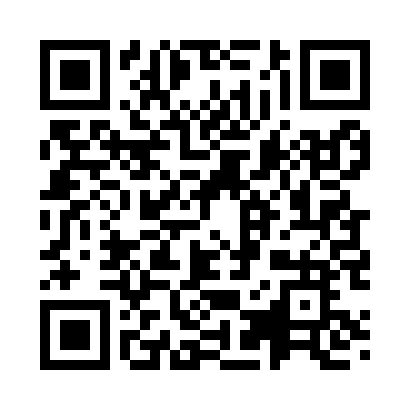 Prayer times for Salumetsa, EstoniaSat 1 Jun 2024 - Sun 30 Jun 2024High Latitude Method: Angle Based RulePrayer Calculation Method: Muslim World LeagueAsar Calculation Method: HanafiPrayer times provided by https://www.salahtimes.comDateDayFajrSunriseDhuhrAsrMaghribIsha1Sat2:284:141:177:0910:2012:012Sun2:274:121:177:1010:2212:013Mon2:274:111:177:1010:2412:024Tue2:264:101:177:1110:2512:035Wed2:264:091:177:1210:2712:046Thu2:264:081:187:1310:2812:047Fri2:264:071:187:1310:2912:058Sat2:254:061:187:1410:3012:069Sun2:254:051:187:1510:3212:0610Mon2:254:041:187:1510:3312:0711Tue2:254:041:197:1610:3412:0712Wed2:254:031:197:1610:3512:0813Thu2:254:031:197:1710:3512:0814Fri2:254:021:197:1710:3612:0915Sat2:254:021:197:1810:3712:0916Sun2:254:021:207:1810:3812:0917Mon2:254:021:207:1810:3812:1018Tue2:254:021:207:1910:3912:1019Wed2:254:021:207:1910:3912:1020Thu2:254:021:207:1910:3912:1121Fri2:254:021:217:1910:3912:1122Sat2:254:021:217:2010:4012:1123Sun2:264:031:217:2010:4012:1124Mon2:264:031:217:2010:3912:1125Tue2:264:041:227:2010:3912:1126Wed2:274:041:227:2010:3912:1127Thu2:274:051:227:2010:3912:1128Fri2:274:061:227:2010:3812:1129Sat2:284:071:227:2010:3812:1130Sun2:284:081:237:2010:3712:11